Year 1 – week commencing 8th April 2024 If you have any issues or queries, please feel free to email me at sspp.year1@taw.org.uk.PhonicsPhonicsMorning session 2Afternoon sessionsMonday8th AprilELS phonics ‘si’ in English – my holiday recount.Gospel Assembly Maths – making 5RE – What do we celebrate at Easter? Tuesday 
9th AprilELS phonics ‘ss’ in permissionPSHE assemblyMaths – make and break 5 (number sense 3/4)Easter celebration mass in school with Father Lee.Wednesday 
10th AprilELS phonics ‘ti’ in lotionEnglish – is it a common noun or a proper noun?Music9.45-10.30Maths – picture/ word problems – what do you already know?PSHE – festival of Eid al-FitrSigns of Spring Thursday
11th AprilELS phonics ‘ci’ in opticianPSHE assemblyWhole schoolMaths – problem solving using word problems.Science – how can we begin to group animals? Create a poster for one of the classifications.Friday
12th AprilTennis coaching 9-10ELS phonics – reading. Tennis coaching 9-10ELS phonics – reading. Maths – what do you already know – problem-solving.Good mentions Assembly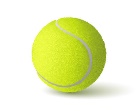 